Галина Николаевна Алябьева(1915 – 1990 гг.)СТИХИГордая, поникшая, немая,Застыдясь облупленных боков, Ты лежишь, притихшая, внимаяШагу лет, лежащих глубоко.Распластав исхлестанные лапы – Ленты улиц, взвившихся на мост,Ты молчишь, страдая от царапин –Плугом рока вспаханных борозд.Милая, любимая, родная,Ты сейчас особенно близка.Глубоко мы чувствуем и знаем,Что тебя роднее не сыскать.Не смотри глазами битых окон,По-собачьи чуя злой удар.Никогда не будешь одинокой,Мы тебя не бросим никогда! Москва, 1941 г.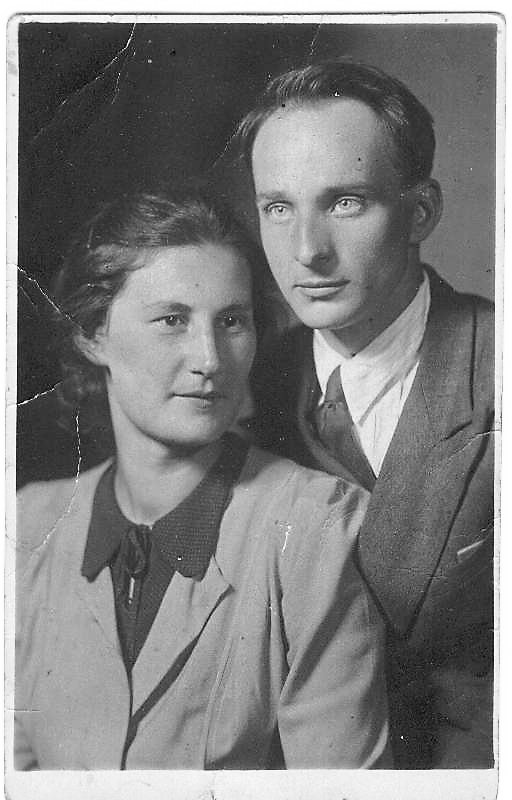                                А.А. Булгаков и Г.Н. Алябьева. 18 августа 1941 г.         1Не знаю, что завтра – Быть может, работаЗаполнит до днаИ поглотит до пят.Сегодня в десятый,Тридцатый и сотыйОпять вспоминаюТебя и тебя.                 2Создатели нрав далиМiру не кроткий.В борьбе им заслуженоПраво расти.И можно (неправда ли?)Быть патриоткойИ все же о мужеЛюбимом грустить.                3Себя я заставлюУсилием волиСнять маску унылую,Глаз не мокрить,Но сердце усталоеСдавлено болью,Что дней этих былоВсего 43!                   4Довольно, не надо,Больного не троньте.Удары судьбой,Что пинки сапога.И если не рядомСтоим мы на фронте,Я буду работойВ тылу помогать.		1941 г.Тихо всё. Молчат ночные тени,Ветки сосен чуткостью полны.Где же ты теперь,Мой друг весенний?О, пролей мне мягкий свет луны!		Август 1942 г.Приди ко мне, о сонный хмель,Я так хочу уснуть!Я жду тебя, как ждет апрельЗвенящую весну.Как жаждет ветра головня,Как темный лик – свечей.Как я – любимого обнять,Рыдая на плече.		20.Х.1942 г.Эти дни, как орнамент –И похожи, и ярки.Тихий полог над намиРаспростерся, шурша. Чутко слушая вьюгу,Мы сидим, взявшись за руки,Словно пара с испугуПритихших мышат.Их сберечь по минутеИ до капельки выпить,Чтоб от будничной мутиПросветлели глаза.Чтобы взорам упиться,Чтобы губы насытить,
Чтобы пальцами-спицамиСудьбы связать.12.1.1943 г. И опять мой маленький комочекКоготками в свертке шевелит.	…Рваные, шальные ночи,	    Планы и желанья отцвели…Но такой безпомощный и нужный,Сгусток жизни, будущих надежд,Атом чуда в светлом полукружьи, Перешедший сказочный рубеж.		Май 1950 г.С той поры прошло уже немало,Но твой образ резче вылит далью.Я тебя тогда не понимала,Красоту души твоей кристальной.Заслужил ты длительным страданьемБыть, как свет, хранимым и любимым,И гнетет тяжелое сознанье,Что не пуля, я тебя убила.На заре пойти в тот тихий садик,Где дышали холмики сирени,Где ее потом, в глаза не глядя,Неуклюже сунул мне, как веник.Небольшая братская могилаНа опушке, где-то под Калугой.К ней береза ветви наклонила,Ветерок доносит песню с луга.В этом м1ре суетном, нервозномТы казался равнодушным гостем.Может, ты родился слишком поздно,Оттого его покинул просто?Если б я умела верить в Бога,Я тебе поставила бы свечку,В тишине поплакала немногоС верою, что ты блажен навечно.Мгла туманит душу липким ядцем,Но восход луны рассеял тучи.Это ведь живым теперь терзаться,
А тебе-то, может, даже лучше?		Х.1953 г.Я была добрым, ласковым ребенком,	Обожала мать,	Любила сестер;Привыкла с книгой сидеть в сторонке,	Подолгу мечтать,	Смотря в костер.Но когда тебя полюбила,	Стала я дома	Всем чужой.Заботой о матери тяготилась,	С одной дружна	Своей душой.И мужу недолго тепло дарила,
		Скоро чужими	Стали с ним.И даже детей была не в силах	Окутать жидким	Теплом своим.И только теперь мне ясно стало,	Что всю свою нежность,	Чувства все лучшиеТебе одному в душе сберегала,	Неся по-прежнему	В фокусе луч.Скажи, прошу тебя, если можешь,	Вещее слово,	Разрушь чары,Чтоб стала, как в детстве, опять такой же	И людям снова	Тепло излучала.			Декабрь 1953 г.Как могу я тебя винить?Если солнце, зайдя за тучу,Целый мiр оставляет в тени,Как могу я тебя винить?Если лето, дождем измучив,На мороз обрекает дни,Как могу я тебя винить?Если речка в капризе излучинСуховеем поля казни,Как могу я тебя винить?		Февраль 1954 г.Вдохновенье, ты опять со мной,Как дыханье нежного заката,Как дрожанье бликов над листвой,Шелест трав и легкий запах мяты.Мiр был темен, как могильный склеп,Звуки жизни гасли где-то рядом…Час настал, далекий зов окреп, Лейся, песня, пенистым каскадом!		10 марта 1954 г.Море1.Море, как расплавленная сталь,под лучами солнца пламенеет.В горле гарь, как патока, густа,небо всё мутнее и грознее.Кажется, сплошная туч горазачернит его, как дно колодца,и настанет терпкая жара,так что всё живое задохнется.2.Ты сегодня нежное, как небо, как упавший с розы лепесток.Не вчера ли, белое от гнева,ты швыряло камни о песок?..Кто придумал трепет колыханья,чуткий шорох шелковой волны,чтобы взгляд ложился, отдыхая,в серебристый плен голубизны?А твое величие простое, грусть и мудрость миллионов летговорят о том, что мало стоятвздохи крох, живущих на земле.Ты сегодня нежное, как небо, как упавший с розы лепесток,как звучанье горного напевабез страниц, без знаков и без строк.			Джубга, лето 1954 г.В ДжубгеВсё здесь другое, странное, чужое:огромные ветвистые стволы,глядящие на вас из «мезозоя»дельфины, змеи, едкие цветы,вздувающие кожу волдырями,и бабочки, тяжелые, как камень…Но стоит лишь, зайдя в село,услышать плутоватый юмор,почуешь в тоне милых слов,что русский дух и здесь не умер.			Джубга, 1954 г. Всё чаще на ум мне приходит, что я у Отчизны в в долгу, что в те напряженные годыне сделала всё, что могу.Сначала на фронт порывалась,учиться пошла на сестру,но ты (это, может быть, жалость?)твердил, чтобы я оставалась:полезней изученный труд.Я жажду трудом утоляла,не веря, что в нем мой зенит.Но сил оказалось так мало,так быстро иссякли они!Неправ, кто в огне испытанийупал, не осилив порог,в закалке не став неустанней,себя для страны не сберег.Бывает и подвиг безплоден…Но верю, что чувства не лгут.Всё чаще на ум мне приходит, что я у Отчизны в долгу.				1955 г. Упреки, ссоры, нелюбовь,свой мiр, закрытый и скупой – я всё прощу. Но то, что тымоим намереньям простымслужить на фронте медсестроймешал и спорил так остро, что я сдалась, свой долг предав,я не забуду никогдаи ни тебе и ни себея не прощу чужих скорбей!		23.II.1956 г. РучейЯ сейчас, как весенний ручей,когда, ширясь струями под солнцем,всё вперед и вперед он несется,увлекая отряды камней.Он не знает: за склоном горыпо глухому веленью природысерой мутью оденутся воды,потушив вдохновенный порыв.			6.IV.1957 г. Турист.КлючГде-то в сердце источник зарыт,именуют который тобой;эти струи быстры и остры,как искрящийся в сердце пробой.Я законов его не пойму – то притихнет, то бьется опять,но так хочется верить тому,что находится ключ у тебя.			17.1.1958 г.БратствоТы хотел показать, будто любишь другую,чтоб сильнее во мне мои чувства разжечь.Только я не грущу, только я не тоскую. Лишь тебя берегу, о тебе только речь.И, куда б ни стремилась, вернусь я обратно,ведь недаром и мама твоя мне родня.Я поверила в то, что ты друг, что ты брат мой,а такого никто не сумеет отнять!			9 октября 1958 г.Я, как дыханье затая,живу, когда тебя не вижу,едва сочится кровь моя,и утверждать берусь,что медленнее			   пульс,	 слабей дыханье	   и температура ниже.		Март 1966 г.